Приложение 5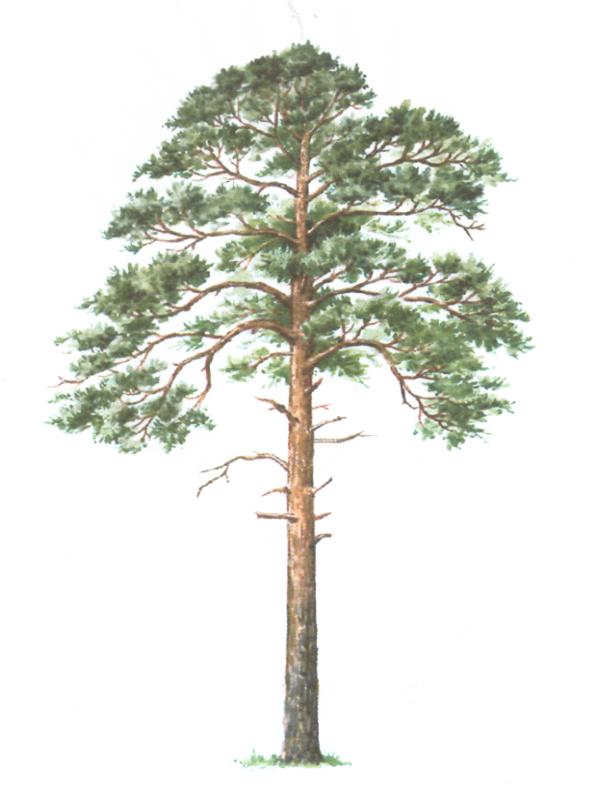 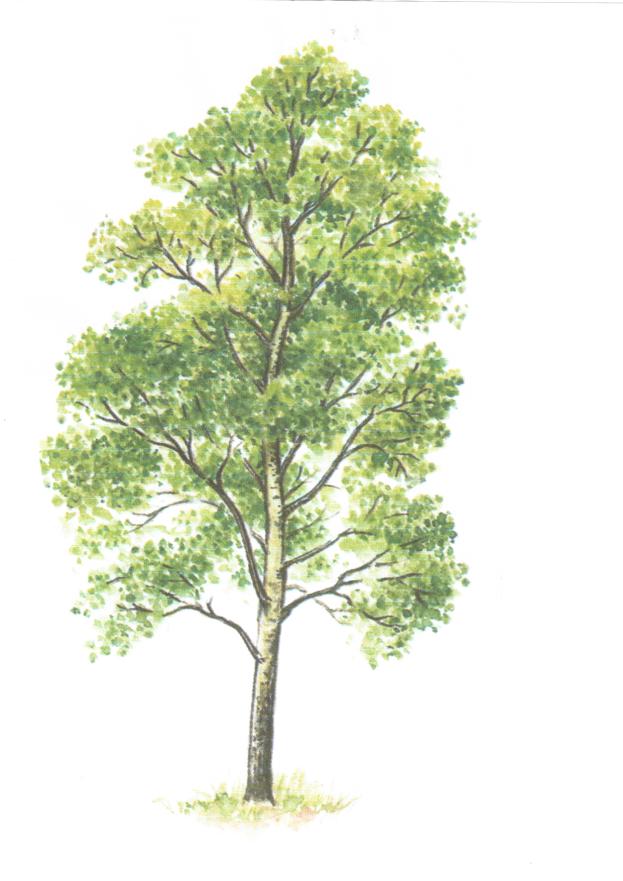 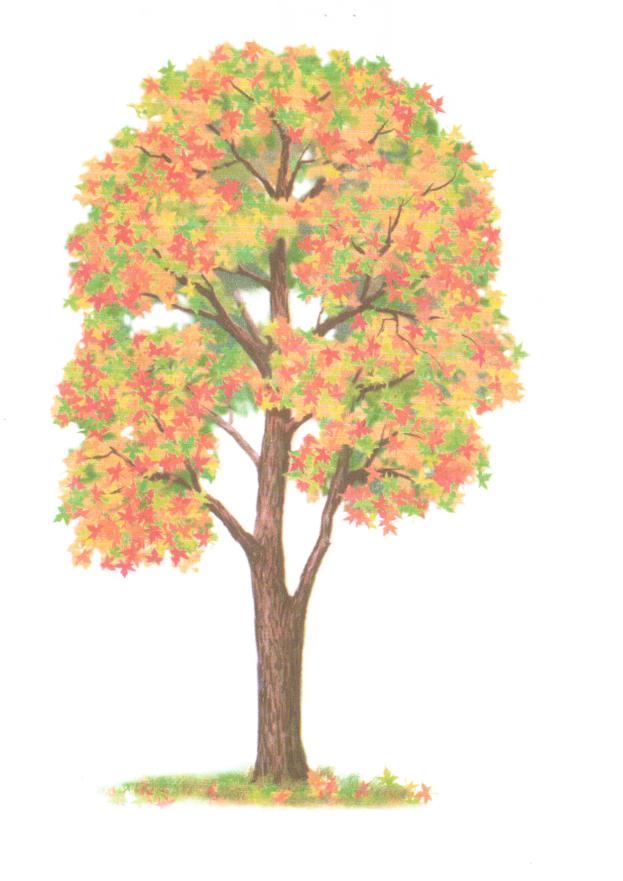 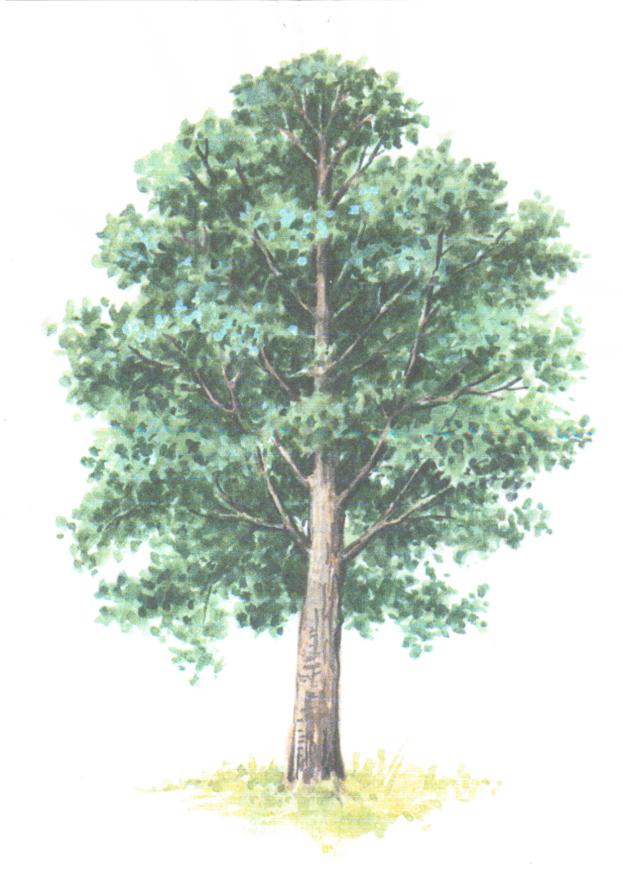 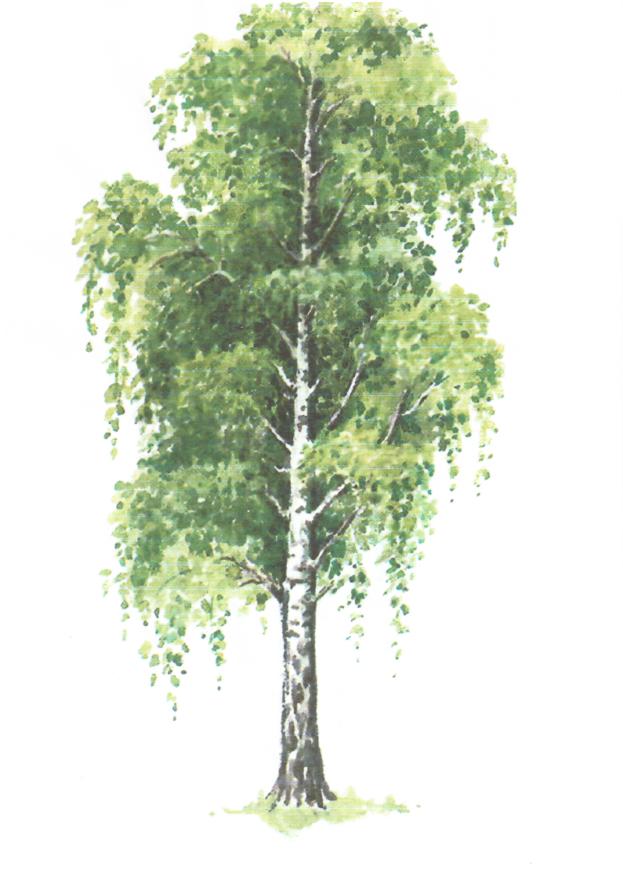 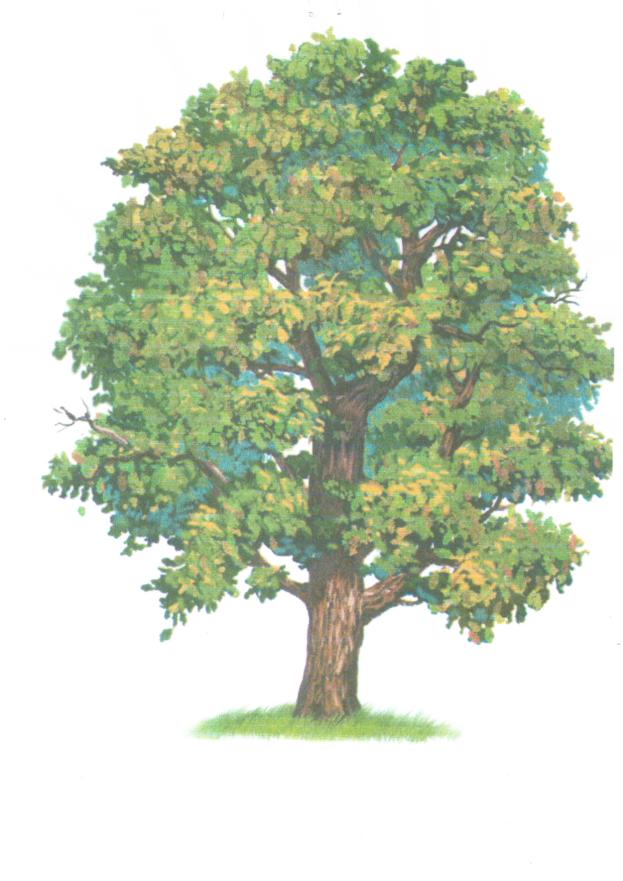 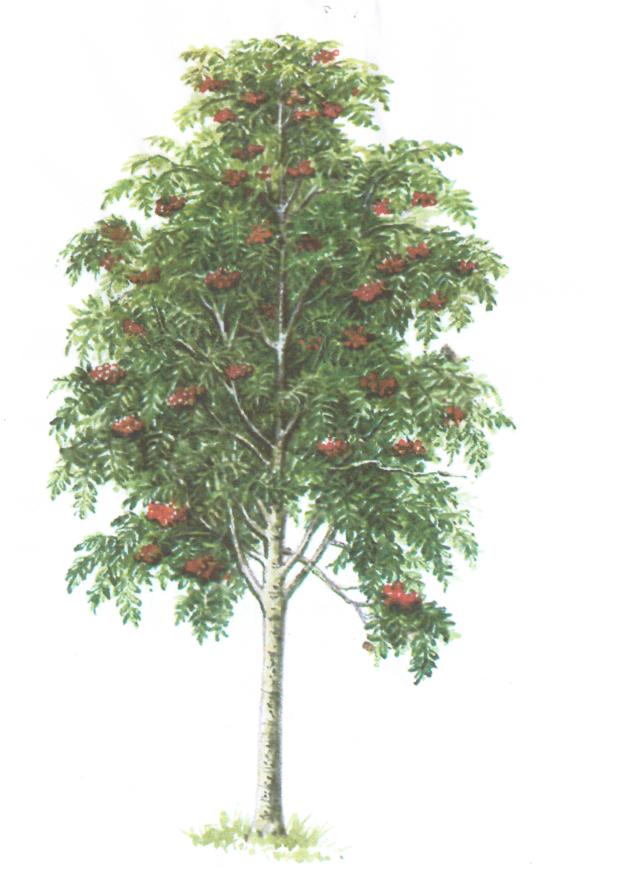 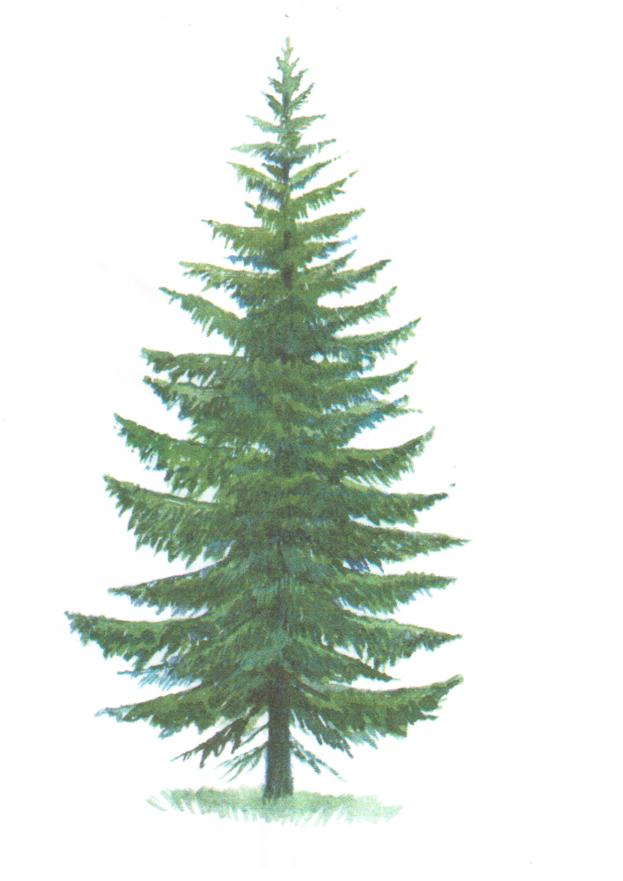 